ПАМ'ЯТКАнаселенню  при виникненні надзвичайної  ситуації та у разі загрози виникнення терористичних або диверсійних актівПравила поводження населення в місцях бойових дій     При першій можливості покиньте місце ведення бойових дій. Майте при собі документи.     Якщо це неможливо, вивісьте на будинку плакат: «ЗДЕСЬ МИРНЫЕ ЖИТЕЛИ»зробіть запас продуктів харчування і води;по можливості обладнайте укриття у підвалі, захистіть його мішками з піском,    передбачте наявність аварійного виходу;при наявності земельної ділянки обладнайте укриття на такій відстані від будинку, яка  більша його висоти;уточніть місце, де вам може бути надана медична допомога;якщо розпочалась перестрілка, ляжте на підлогу під вікно або у ванній кімнаті;по будинку пересувайтесь повзком.     Якщо перестрілка застали вас на вулиці:негайно ляжте на землю; не виходьте з укриття до кінця бою.якщо по вас не стріляють - займіть найближче укриття    ( канаву, яму), переповзіть під бетонний бордюр;     НЕ МОЖНА:підходити до вікон, якщо почуєте постріли;спостерігати за ходом бойових дій;стояти чи перебігати під обстрілом;конфліктувати з озброєними людьми;носити армійську форму або камуфльований одяг;демонструвати зброю або предмети, схожі на неї;підбирати покинуті зброю та боєприпаси.ДІЇ при виявленні вибухонебезпечних предметівне чіпайте, не відкривайте, не рухайте знахідку; зафіксуйте точний час, коли вона була виявлена;відгородіть місце, де знаходиться підозрілий предмет; відведіть подалі людей;припиніть будь-які роботи в районі небезпечного місця;організуйте тимчасову охорону небезпечного місця до приїзду спеціально підготовлених фахівців   та ТЕРМІНОВО повідомте місцеві органи влади (сільську раду, відділення міліції, відділ з питань надзвичайних ситуацій за номером 101). Категорично забороняється:  брати вибухонебезпечний предмет у руки, зберігати його, нагрівати та ударяти по ньому;  переносити, перекладати, перекочувати його з місця на місце;  використовувати для розведення вогню, кидати, класти у вогонь;  заносити в приміщення; закопувати в землю; намагатися розібрати;  кидати в криницю або річку; здавати на металобрухт;Порядок дії населення у випадку евакуаціїПеред тим, як залишити житло, необхідно:зачинити вікна;вимкнути газ, воду і електрику;забрати продукти з холодильника.З собою мати наступні речі:паспорт, військовий білет, документи про освіту і фах, посвідчення про шлюб і народження дітей, пенсійне посвідчення, трудову книжку та інші документи.валізу (рюкзак) з теплим одягом, постільною білизною, особистими речами і предметами гігієни, гроші, цінності, продукти харчування і воду на 3 доби; індивідуальні засоби захисту (протигаз, респіратор); загальна вага не повинна перевищувати 50 кг.до валізи (рюкзака) прикріпити нашивку з позначенням адреси постійного місця проживання, прізвища евакуйованого і місця призначення. На одягу дітей мають бути нашивки з позначенням прізвища, імені та по батькові евакуйованого, року народження, адреси постійного місця проживання і місця призначення.Набір для виживання.Для упаковки речей скористайтеся водонепроникними сумками із застібками  на «блискавках». Орієнтовний набір речей, які можуть забезпечити виживання без допомоги із зовні щонайменше протягом 72 годин:протигази , респіратори (у разі наявності);аптечка, в якій повинні бути: анальгін, аспірин, охолоджуючий пакет, сульфацил натрію, джгут кровоспинний, бинт , атравматична пов'язка, лейкопластир, серветки кровоспинні, розчин брильянтового зеленого, бинт еластичний , вата, нітрогліцерин, валідол, пристрій для проведення штучного дихання, аміаку розчин, вугілля активоване, корвалол, ножиці;зневоднена суха їжа; мультивітаміни;казанок, багатофункціональний ніж, свічки, голки, нитки,  сухе пальне;столовий комплект (тарілка, чашка, ложка, вилка, тощо), запас води;туалетні приналежності, дощовики, нижня білизна, рукавички, (залежно від пори року) високі чоботи;бензинова і газова запальнички, або також непромокальні сірники;ліхтар з додатковими батарейками, радіо на батарейках;ПАМ'ЯТКА при загрозі терористичного акту Ознаки, які можуть вказувати на наявність вибухового пристрою:     наявність на знайденому предметі проводів, мотузок,  ізострічки, антен;      підозрілі звуки, клацання, цокання годинника, які надходять від предмета;      від предмета надходить характерний запах мигдалю або інший незвичний запах. Дії:Не  торкатися,  не  підходити,  не  пересувати  знайдений  підозрілий  предмет!  Не палити, утриматись від використання засобів радіозв'язку, в тому числі і мобільного, поблизу даного предмета. Негайно сповістити про знайдений підозрілий предмет в правоохоронні органи за  тел.   102Зафіксувати час та місце знаходження, відійти від  небезпечної зони   не менше як на 100м.  Не сповіщати про загрозу вибуху нікому, окрім тих, кому необхідно знати про те що сталося. Бути  готовим  описати  зовнішній  вигляд  предмета,  схожого на вибуховий пристрій. Знаходитись від підозрілого предмета, за предметами, які забезпечують  захист (кут  споруди,  колона,   дерево) і вести спостереження.  При надходженні загрози терористичного акту по телефону        Постарайтеся дослівно запам'ятати розмову та зафіксувати її на папері; В ході розмови відмітьте стать, вік телефонуючого та особливості його (її) мови: голос: гучний (тихий), низький (високий); темп мови: швидкий (повільний); вимова: чітка, запинається, з запинанням шипиляє, з акцентом або діалектом; манера   мови:    розв'язна,   глумлива,   з   нецензурними   виразами.       Обов'язково відмітьте звуковий фон (шум автомашин або залізничного транспорту, звуки, голоси та ін.). Відмітьте характер дзвінка (міський або міжміський).         Обов'язково зафіксуйте точний час початку розмови та його тривалість. В  будь-якому разі  постарайтеся  в  ході  розмови  отримати  відповіді  на  наступні  запитання: Куди, кому, по якому телефону телефонує ця людина? Які конкретні вимоги він (вона) висуває? Висуває вимоги він (вона) особисто, виступає в ролі посередника або яку групу представляє? На яких умовах він (вона) або вони згідні відмовитись від задуманого? Як і коли з ним (нею) можна зв'язатися? Кого ви можете або повинні сповістити про цей дзвінок? Якщо можливо, ще в процесі розмови повідомте про неї керівництву об'єкта, якщо ні - негайно по його закінченню. Не  розповсюджуйтесь  про  факт  розмови .  Максимально  обмежте кількість людей, які володіють цією інформацією. При наявності автоматичного визначника номеру  запишіть номер телефону, що визначився.При використанні звукозаписуючої апаратури відразу вилучте касету (міні - диск) з записом розмови та прийміть міри до його збереження. Обов'язково встановіть на її місце іншу. При надходженні загрози терористичного акту в письмовому вигляді:Загрози в письмовій формі можуть надійти в організацію як по поштовому каналу, так  і  в  результаті  виявлення  різних  анонімних  матеріалів (записок,  надписів,  інформації, записаної на електронні носії). Правила  поводження  з  анонімними  матеріалами,який  містить  загрозу терористичного характеруПри  отриманні  анонімного  матеріалу,  який  містить  загрозу  терористичного характеру (записка,  надпис,  інформація, записана на електронні носії), поводьтесь з ним максимально обережно, приберіть його в чистий щільно закритий поліетиленовий пакет та покладіть його в окрему жорстку папку. Постарайтеся не залишити на ньому відбитків своїх пальців. Якщо документ надійшов у конверті, його слід відкривати тільки з лівої чи правої сторони, обережно обрізавши край ножицями. Зберігайте все: сам документ з текстом, конверт та упаковку, нічого не викидайте. Не поширюйте коло осіб, ознайомлених із змістом документу. Анонімні  матеріали  відправте  в  правоохоронні  органи  . Вони не повинні зшиватися, склеюватися, на них не дозволяється робити підписи, підкреслювати або обводити окремі місця в тексті, також забороняється їх м'яти та згортати. При виповненні резолюцій на супроводжувальних документах не повинно залишатися давлених слідів на анонімних матеріалах. Реєстраційний  штамп  проставляється  тільки  на  супроводжувальних  листах ..Рекомендовані зони евакуації при виявленні вибухового пристрою або предмету схожого на вибуховий пристрійГраната РГД - 5                                                      не менше 50м Граната Ф -1                                                           не менше 200м Тротилова шашка вагою 200г                              45м Тротилова шашка вагою 400г                              55м Пивна банка 0,33л                                                 60м Міна МОН-50                                                         85м Валіза (кейс)                                                           230м Дорожня валіза                                                      350м                             Автомобіль типу „Жигулі"                                   460м                             Автомобіль типу „Волга"                                     580м                             Мікроавтобус                                                         920м                             Вантажна автомашина (фургон)                          1240м Під час раптового руйнування будівель та споруд: визначити вільне місце, до якого є можливість переміститися; намагатися зміцнити стелю в помешканні уламками меблів, конструкцій будинку, які є поряд; відсунути від себе гострі предмети та не робити спроби самостійно вибратися з-під завалу; закривати органи дихання зволоженою тканиною, через яку можна дихати (за можливістю); за   наявності   мобільного   телефону   негайно   зателефонувати   до компетентних органів та вказати адресу (район, місце), де виникла надзвичайна ситуація або подія; за можливістю визначити своє місце перебування, якимось сигналом (звуком); не запалювати ні в якому разі вогонь (запальничку, сірники), це може призвести до вибуху;намагатися перебувати якомога довше у свідомості (читати вірші, співати пісні тощо); у разі затиснення уламками конструкцій будинку ділянок тіла, масажувати їх для підтримання циркуляції крові.Необхідно пам'ятати, що відразу після повідомлення про надзвичайну ситуацію або подію, аварійно-рятувальні підрозділи розпочинають роботу щодо визволення постраждалих із-під завалів. Під час аварійно-рятувальних робіт передбачено періодичні "хвилини тиші", коли зупиняють роботу спеціального обладнання, аби почути сигнали (звуки) про допомогу. Саме в ці хвилини необхідно найголосніше подавати сигнали про своє місцезнаходження.ЩО РОБИТИ, ЯКЩО ВИ СТАЛИ ЗАРУЧНИКОМ ТЕРОРИСТА?необхідно зрозуміти, чого хочуть терористи, визначити для себе, хто з них найнебезпечніший (нервовий, рішучий, агресивний);виконуйте всі вказівки ватажка та не надумайте зухвало дивитися йому у вічі - це завжди сигнал до агресії;не вдавайтесь до дій, що можуть привернути увагу терористів;не реагуйте на провокаційну чи зухвалу поведінку терористів, продовжуйте спокійно сидіти, не задаючи питань;перш ніж пересунутися чи відкрити сумочку,  встати, перейти на інше місце, питайте дозволу;не впадайте в паніку, краще подумайте, як знайти вихід з цього становища;намагайтеся зайняти себе: читати, писати і т.д.віддайте особисті речі, яких вимагають терористи;сховайте, по можливості, документи та матеріали, що можуть вас скомпрометувати;не апелюйте до совісті терористів. Це майже завжди марно. Вони можуть йти на жорсткі й неадекватні дії;не підвищуйте голос і не жестикулюйте, навіть якщо хочете  попередити про щось своїх  родичів, або тих хто поруч з вами;при стрілянині лягайте на підлогу або сховайтеся за сидінням, але нікуди не біжіть, у подібній ситуації місця біля вікна служать кращою схованкою, ніж місця в проході; іноді трапляється нагода врятуватися, знаходячись  біля виходів;якщо хтось поранений і йому потрібна допомога, а ви можете її надати, попросіть підійти старшого і зверніться до нього з  словами: "Ви можете зберегти одне життя. Це колись вам зарахується. Я можу надати допомогу людині та завжди замовлю за вас слово. Будьте розсудливі! Дозвольте мені допомогти нещасному, інакше ми його загубимо". Треба говорити спокійно і дивитися прямо у вічі злочинцю. Нічого не починайте робити, доки не одержите дозволу. Не наполягайте на своєму;якщо вдасться симулювати симптоми хвороби, з'являється можливість звільнитися в результаті переговорів;не вживайте алкоголь!;намагайтеся уникати контактів із терористами, якщо вони жадають від вас співучасті у тих чи інших діях. Наприклад, зв`язати когось, піддати катуванню та інше. Вам не завадить у цьому випадку втратити свідомість, продемонструвати свій переляк та безсилля, послатися на слабкість. Усі інші вимоги терористів треба виконувати беззаперечно і точно. Нікого самі не квапте та не підштовхуйте до необдуманих дій. Поводьтеся слухняно, спокійно й миролюбно. може трапитися, що вимоги до вас терориста та представника влади або міліціонера будуть діаметрально протилежні. Робіть так, як вимагає бандит. За це вас не осудить жодна розумна людина;якщо ви зрозумієте, що терорист блефує і в руках у нього муляж, не перевіряйте цього! Помилка може коштувати  життя;якщо поблизу стався вибух, не поспішайте покинути приміщення. Вас можуть прийняти за злочинця, і ви мимоволі станете мішенню для групи захоплення;намагайтеся запам'ятати все, що бачите та чуєте під час акту тероризму: імена, прізвиська, хто з терористів що робив і як поводився, їх зовнішній вигляд, ступінь їхньої реальної агресивності. може трапитися, що терористи здадуться, аби не мати справи з спеціальними підрозділами по боротьбі з тероризмом. Звільнені заручники повинні повідомити якнайбільше деталей. 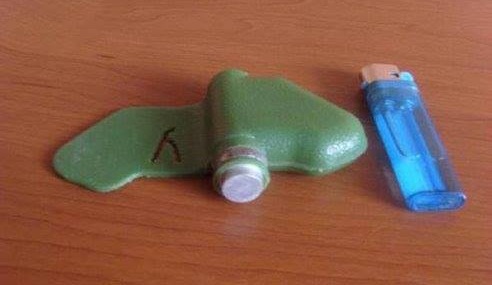 Протипіхотна фугасна міна ПФМ-1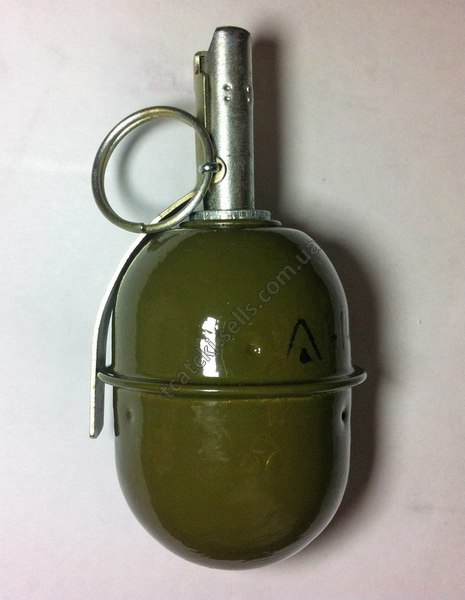 Ручна граната РГД-5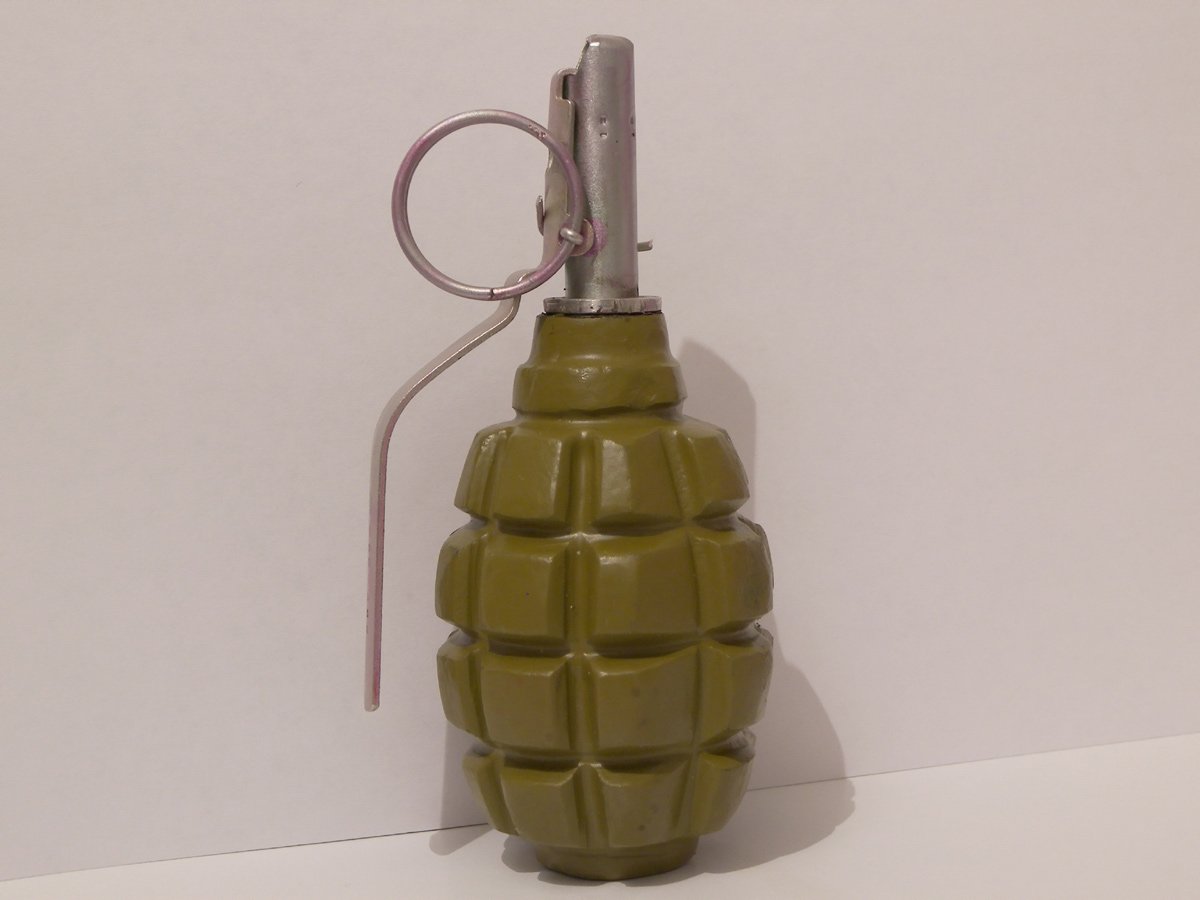 Ручна граната Ф-1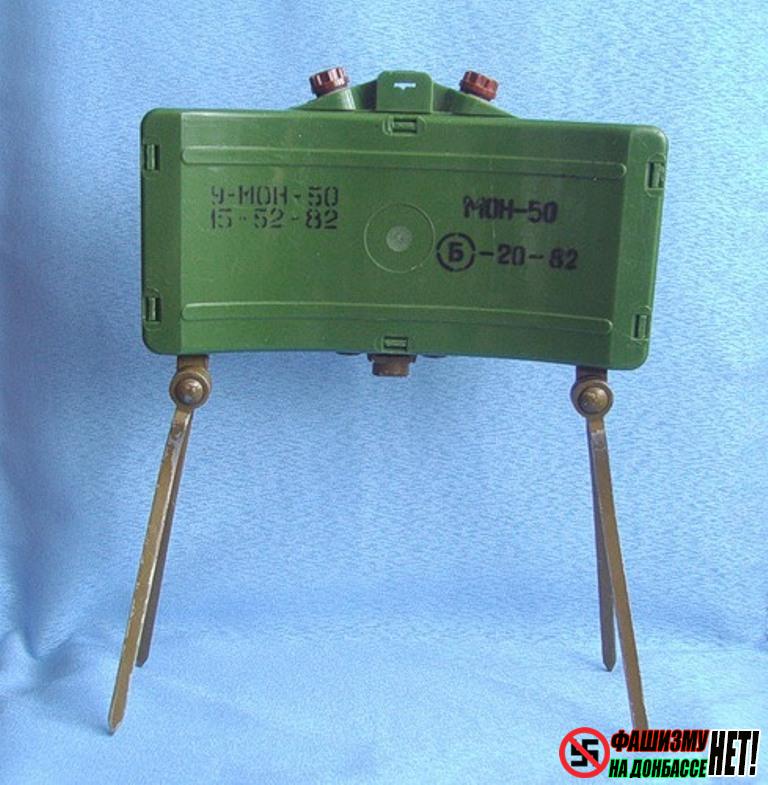 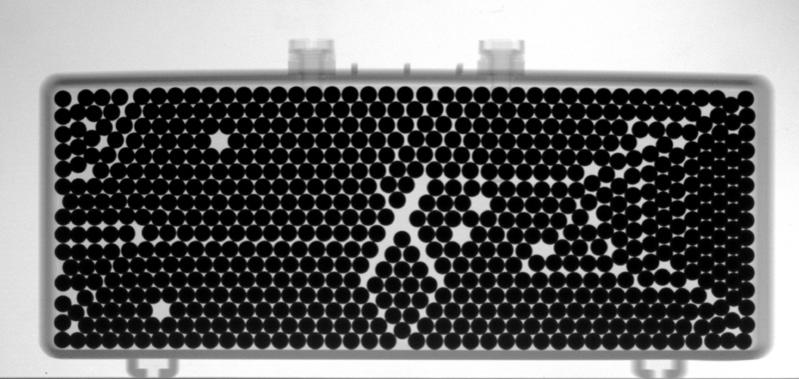 Міна МОН-5СИГНАЛИ ОПОВІЩЕННЯ     ПРИ ОТРИМАННІ ПОПЕРЕДЖУВАЛЬНОГО СИГНАЛУУВАГА!      ВСІМ! по якому необхідно негайно ввімкнути гучномовці, радіоприймачі і телевізори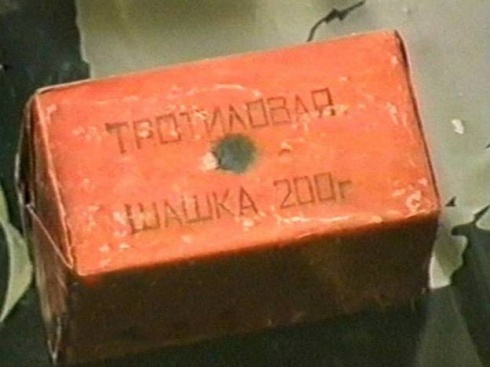 Тротилова шашка 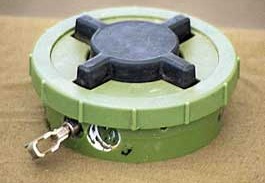 Протипіхотна фугасна міна ПМН-2